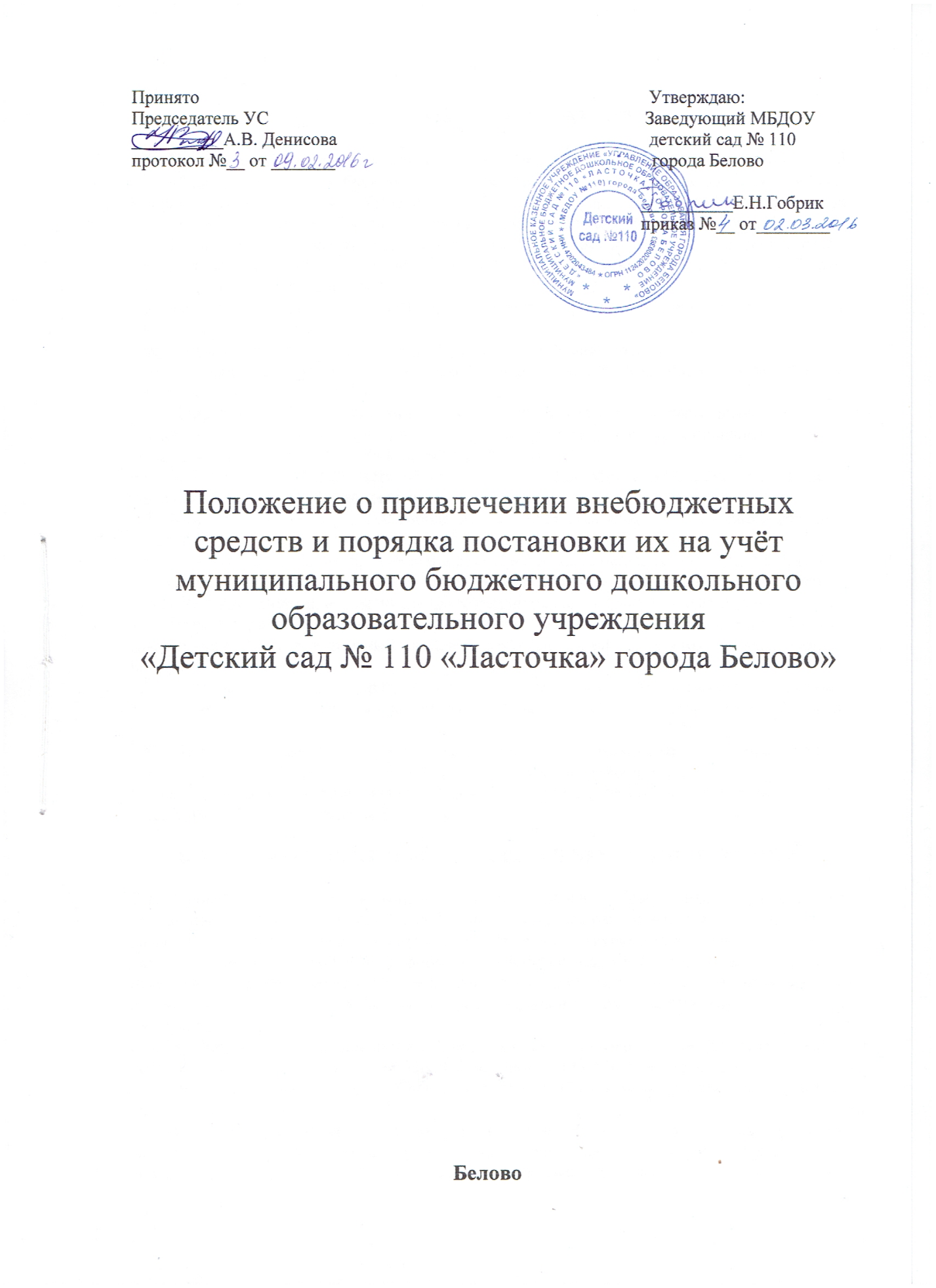 ОБЩИЕ ПОЛОЖЕНИЯ1.1. Настоящее Положение составлено в соответствии с Федеральным Законом «Об образовании в Российской Федерации», действующим законодательством РФ, Бюджетным и Гражданским кодексами, Уставом МБДОУ детский сад № 110 города Белово и на основании рекомендаций Государственной инспекции Минобразования России.1.2. Положение регламентирует деятельность МБДОУ детский сад № 110 города Белово по привлечению внебюджетных средств в целях его развития, укрепления материальной базы образовательной  деятельности.1.3. МБДОУ детский сад № 110 города Белово вправе привлекать дополнительные финансовые средства за счет:- предоставления платных дополнительных образовательных услуг;- добровольных пожертвований и целевых взносов физических и юридических лиц (ФЗ «Об образовании в РФ» ст. 41 п.8).1.4.  Привлечение МБДОУ детский сад № 110 города Белово дополнительных средств не влечет за собой снижение нормативов и абсолютных размеров его финансирования за счет средств учредителя (ФЗ «Об образовании в РФ» ст.41 п.9).1.6. Привлечение  МБДОУ детский сад № 110 города Белово внебюджетных  средств  является правом, а  не обязанностью.  1.7.  МБДОУ детский сад № 110 города Белово ведёт учет привлеченных внебюджетных средств.1.8. Основным принципом  привлечения дополнительных внебюджетных средств МБДОУ детский сад № 110 города Белово является   добровольность  их  внесения  физическими  и юридическими  лицами, в  том  числе  родителями (законными представителями).1.9. Внебюджетные средства за оказанные платные услуги и прочие поступления зачисляются на внебюджетный лицевой счет открытый в органах организующих исполнение бюджета.1.10. Настоящее Положение принимается на  Управляющем Совете и вводится в действие с     момента  утверждения  приказом  заведующего  МБДОУ детский сад № 110 города Белово.1.11.  Изменения и дополнения в настоящее Положение принимаются на  Управляющем  Совете  МБДОУ детский сад № 110 города Белово и  вводятся в действие с момента утверждения приказом  заведующего   МБДОУ детский сад № 110 города Белово.1.12. Срок действия положения не ограничен.II. ПРИВЛЕЧЕНИЕ И РАСХОДОВАНИЕ ВНЕБЮДЖЕТНЫХ СРЕДСТВ          2.1. Привлечение  целевых взносов  может  иметь  своей целью приобретение  необходимого  МБДОУ детский сад № 110 города Белово имущества,  укрепление  и  развитие  образовательного  процесса, материально – технической базы  учреждения, охрану  жизни и здоровья, обеспечение  безопасности детей в период  образовательного  процесса,  либо  решение  иных задач, не противоречащих  уставной деятельности МБДОУ детский сад № 110 города Белово и  действующему  законодательству  Российской Федерации.2.2.Добровольные взносы предприятий, организаций и граждан в виде денежных средств    поступают на внебюджетный счет МБДОУ детский сад № 110 города Белово.2.3.При целевом назначении добровольных взносов, они расходуются на указанные жертвователем   нужды.2.4. В случае если жертвователь не указал целевое назначение использования своих  средств, то  распределение привлеченных внебюджетных средств осуществляет  заведующий МБДОУ детский сад № 110 города Белово (как главный распорядитель всех финансовых средств МБДОУ детский сад № 110 города Белово по  согласованию  с  Управляющим  Советом  согласно  смете).2.5.  Целевые  взносы  родителей  (законных представителей) воспитанников  вносятся добровольно  через  банк  на  счёт МБДОУ детский сад № 110 города Белово.2.6. Целевые взносы  юридических лиц  направляются  ими  на внебюджетный счёт МБДОУ детский сад № 110 города Белово.2.7. Распоряжение  привлечёнными  целевыми  взносами  осуществляет  руководитель  МБДОУ детский сад № 110 города Белово по согласованию  с Управляющим  Советом,  принявшими  решение  о  привлечении  средств, согласно  утверждённой  смете.III. ОТЧЕТНОСТЬ ПО ПРИВЛЕЧЕННЫМ ВНЕБЮДЖЕТНЫМ СРЕДСТВАМ3.1.Учет операций по привлечению  внебюджетных  средств  осуществляется  нарастаю-щим   итогом с начала финансового года в структуре показателей экономической класси-фикации  расходов бюджета Российской Федерации.        3.2.Отчет о привлеченных внебюджетных средствах предоставляется ежеквартально Управляющим Советом.3.3. Иное  имущество  пожертвованное  родителем (законным  представителем) для  МБДОУ детский сад № 110 города Белово оформляется  в обязательном  порядке  актом  приёма – передачи  и ставится  на баланс  МБДОУ детский сад № 110 города Белово в  соответствии  с действующим  законодательством.3.4.Добровольные  пожертвования недвижимого имущества  подлежат  государственной регистрации и  в  порядке, установленном  законодательством  Российской  Федерации.3.5. Распоряжение пожертвованным имуществом осуществляется заведующим МБДОУ детский сад № 110 города Белово.           Денежные средства  расходуются в соответствии  с утверждённой  руководителем сметой  расходов, согласованной  с Управляющим Советом  учреждения.3.6. К  случаям,  не  урегулированным  настоящим разделом  Положения, применяются  нормы  Гражданского кодекса  Российской  Федерации.        3.7. Добровольные пожертвования  МБДОУ детский сад № 110 города Белово могут производиться  юридическими  и физическими  лицами, в том  числе  законными  представителями  через  банк  на  внебюджетный  счёт МБДОУ детский сад № 110 города Белово.       3.8.Добровольные пожертвования  оформляются  в  соответствии  с действующим   законодательством.